Приложение № 3к Документации об аукционеФотоматериалы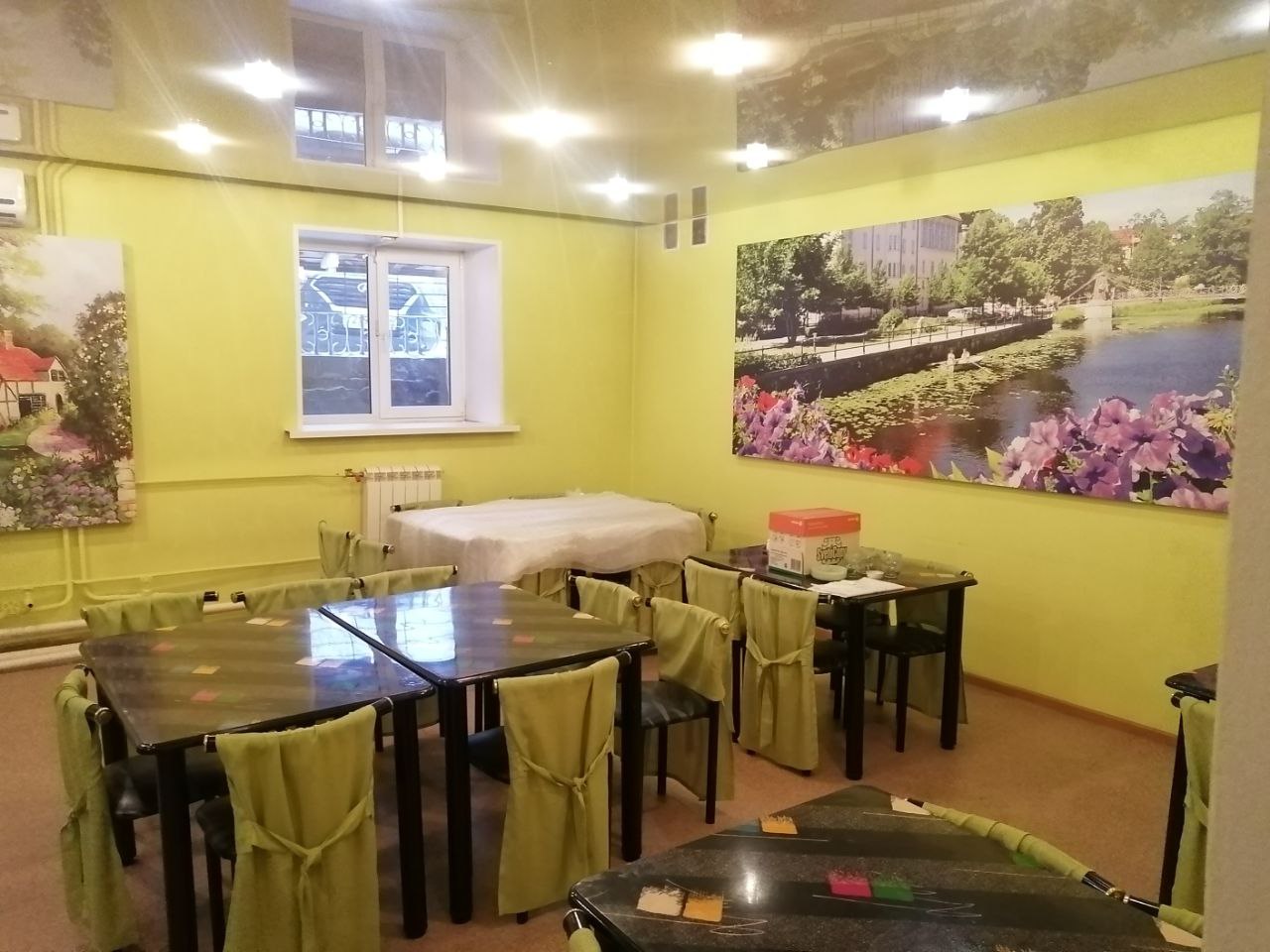 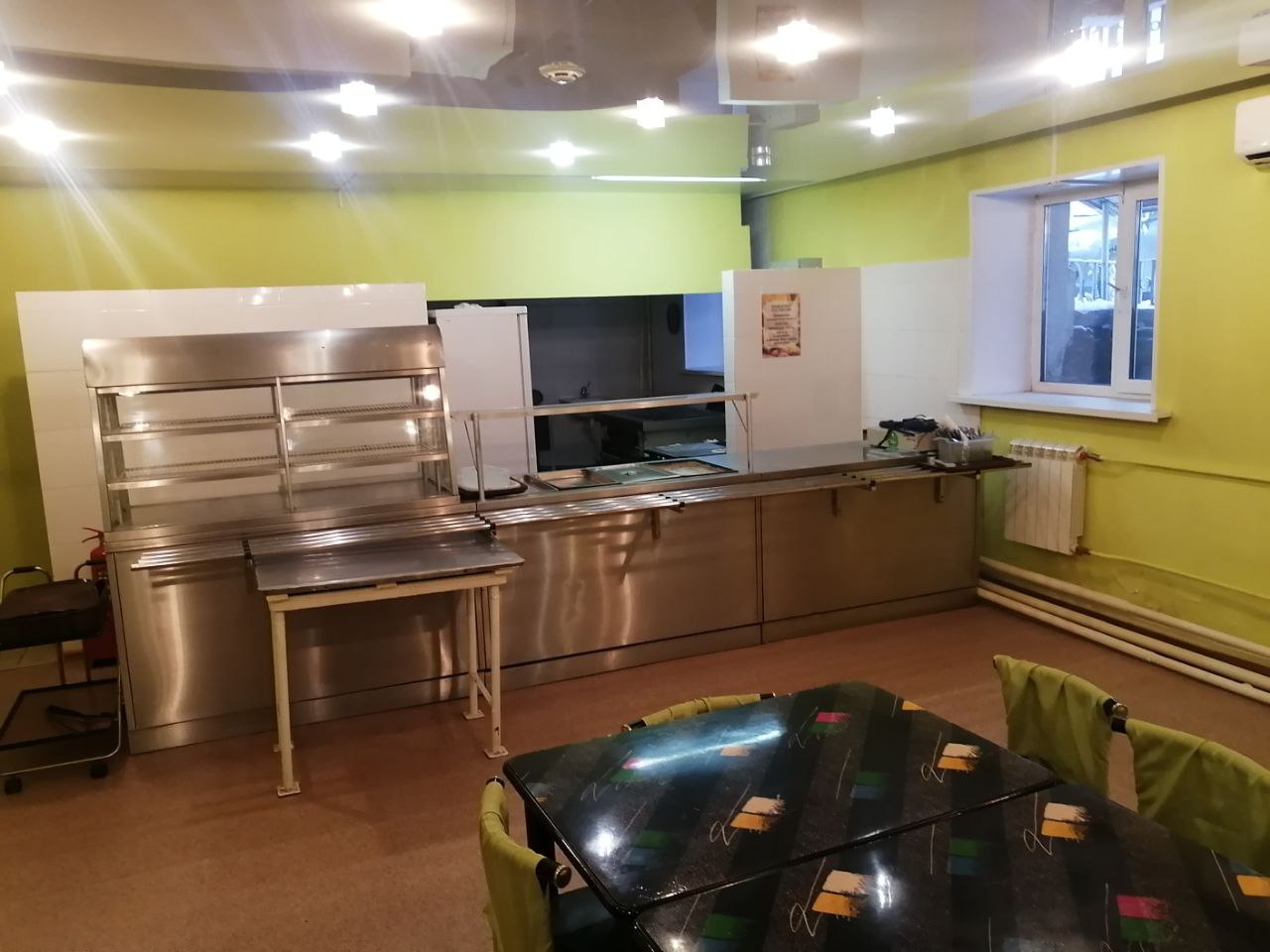 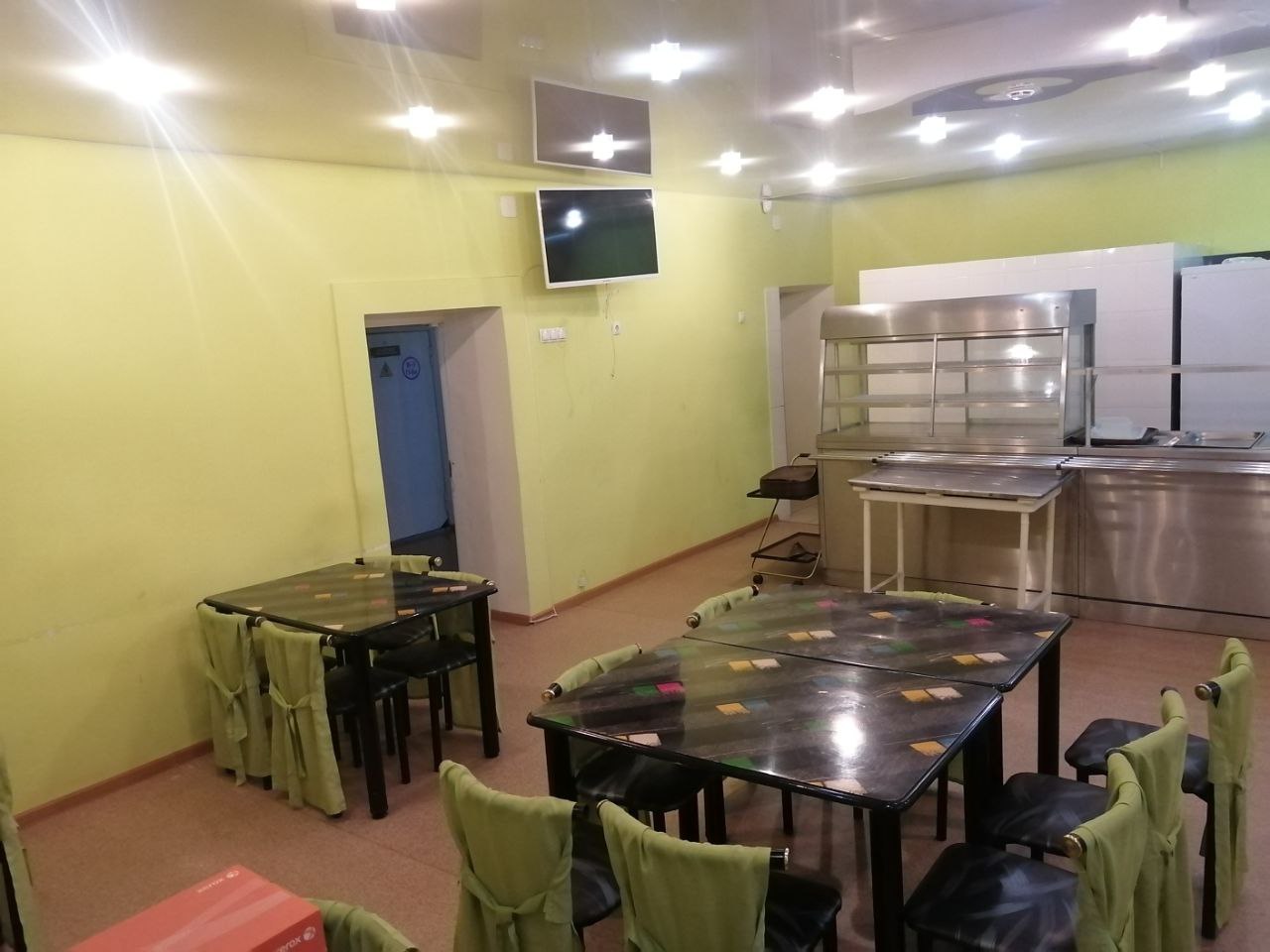 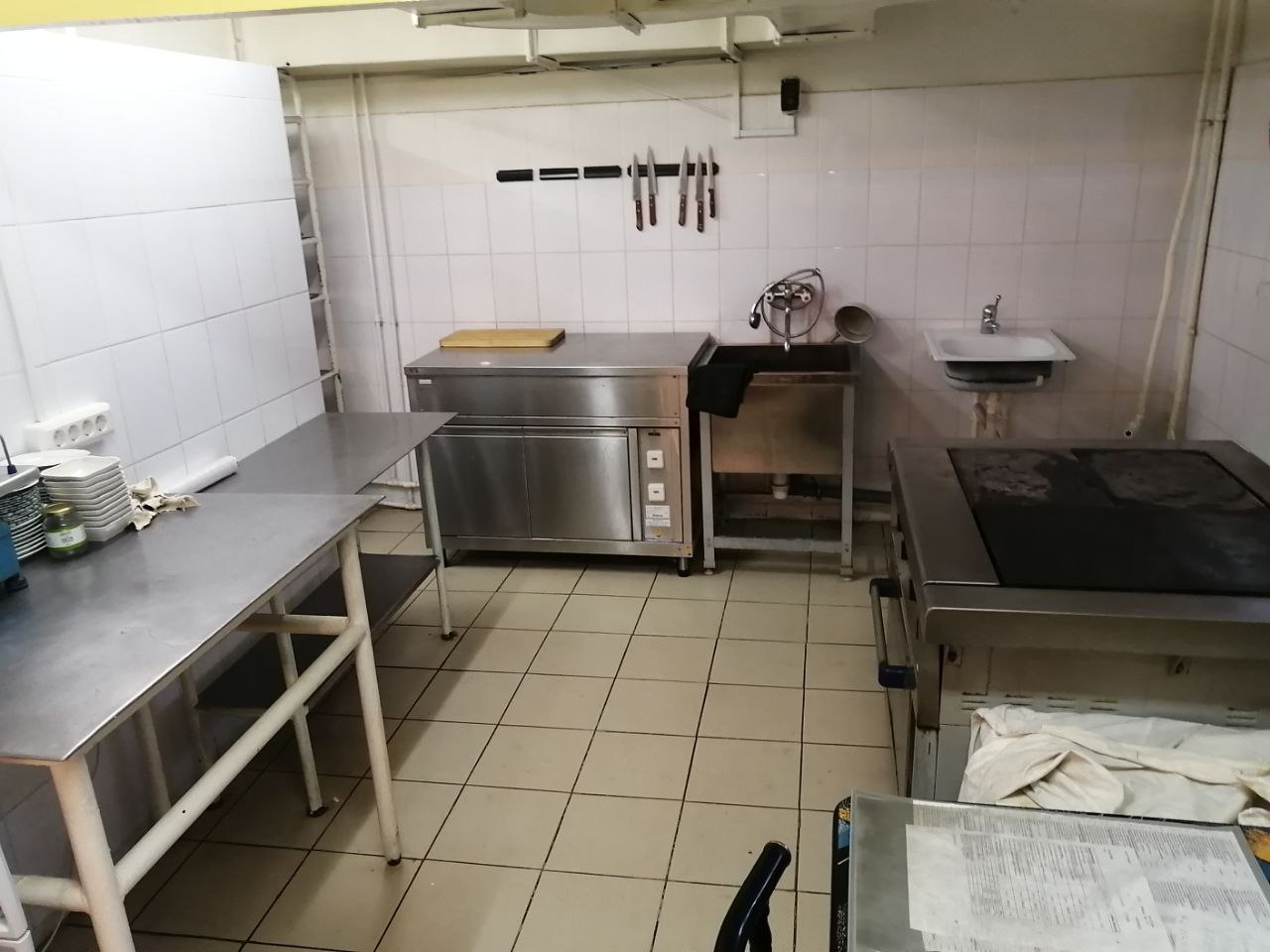 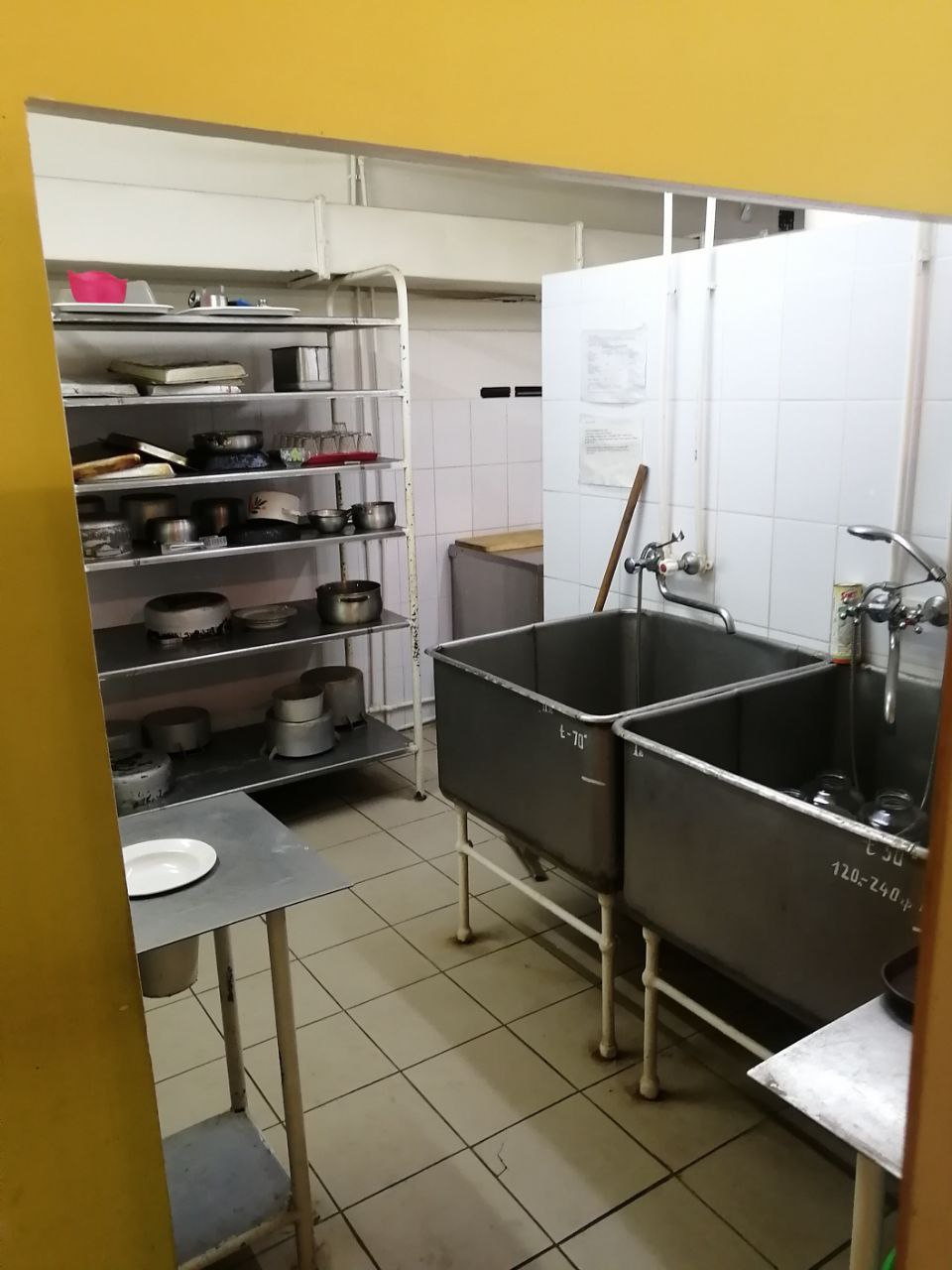 